導師您好：                                                         110.02.22        109學年度台中市模範生選拔自即日起展開,讓各班有最妥適的人選可以代表班上，敬請導師協助各班模範生選舉作業,選出後請上傳:1.有英文名字的基本資料檔：下表（含模範事蹟）請正確輸入後存成「年班姓名基本資料」範例：3年24班鄭肇豪同學檔名即為「324鄭肇豪基本資料」     臺中市立臺中二中109學年度班級模範生名單 導師簽章：______________    （英文姓在前，名字在後一律大寫，請參考範例英文名字之翻譯，範例：鄭肇豪→CHENG,CHAO-HAO)2.相片電子照片檔：請附個人生活照片電子檔，面部清晰可辨識，檔名請存「年班姓名」例如：「324鄭肇豪」 。  電子檔案(共3個：有英文名字的基本資料檔照片電子檔優良事蹟表)請於2月25日(星期四)前寄至社團組幹事卓純如信箱：ines@cloud.tcssh.tc.edu.tw3.優良事蹟表電子檔   書面資料亦請於02月25日(星期四)放學前擲交訓育組,感謝您的協助,優秀上進的孩子因此獲得公開表揚與鼓勵!                                  學務處訓育組 敬啟   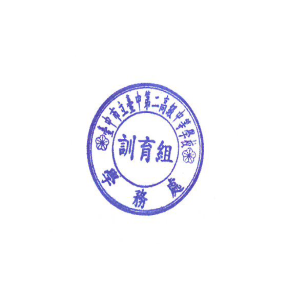 年級班別姓名座號性別英文名字（與護照同）